Publicado en Santander el 23/02/2016 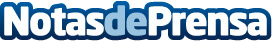 Revilla confirma que la ampliación del dique de Astander comenzará a final de veranoSe prevé acoger hasta 600 buques potenciales y contar con 150 trabajadores más, una vez haya acabado la ampliaciónDatos de contacto:Nota de prensa publicada en: https://www.notasdeprensa.es/revilla-confirma-que-la-ampliacion-del-dique_1 Categorias: Cantabria http://www.notasdeprensa.es